Mid-thesis advisory meeting(2.5 years after matriculation)Candidate's name:	
Matriculation date:	
Date of advisory meeting:	Projected date of final oral exam:	Title of the thesis:	PhD thesis Director/Co-director:		Candidacy Exam President:	Candidacy Expert:	Publications (Title/Authors-in preparation/submitted/accepted/published):	

	

	Conference Proceedings (Title/Authors-submitted/accepted/published):	

	

	Unpublished experiments/projects (please add a short description on separate sheet(s)):	
SignaturesPhD candidate               Thesis director              Co-director…………………………………                          …………………………..……                       …………………………..CE President                    CE Expert………………………………                              ……………………………………..…
EDMS Program Director (or Deputy)……………………………………………………………………………….……Place & Date: …………………………………………………………..…………………………………………EPFL PhD Program in Molecular Life Sciences ‘EDMS’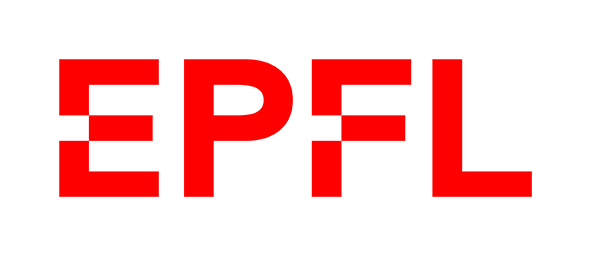 Feedback: 